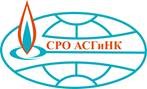 САМОРЕГУЛИРУЕМАЯ ОРГАНИЗАЦИЯАССОЦИАЦИЯ СТРОИТЕЛЕЙ ГАЗОВОГО И НЕФТЯНОГО КОМПЛЕКСОВ(СРО АСГиНК)ПРИСУТСТВОВАЛИ:Сайфуллин Инсаф Шарифуллович – Председатель Контрольной ко миссии;Скурихин Владимир Александрович – зам председателя Контрольной комиссии;Карпухин Александр Анатольевич;Пысина Людмила Анатольевна.Приглашенные:Летаев Андрей Евгеньевич – Заместитель генерального директора СРО АСГиНК;Ревин Анатолий Иванович – Главный специалист Контрольно-экспертного управления СРО АСГиНК;Шувалова Елена Леонидовна – Главный специалист Контрольно-экспертного управления СРО АСГиНК.Кворум имеется.Заседание Контрольной комиссии Саморегулируемой организации Ассоциация строителей газового и нефтяного комплексов правомочно.Председательствовал – Сайфуллин Инсаф Шарифуллович.Секретарь – Карпухин Александр Анатольевич.ПОВЕСТКА ДНЯ:О рассмотрении нарушений членами Ассоциации Требований СРО АСГиНК, с рекомендацией для рассмотрения на Дисциплинарной комиссии.СЛУШАНИЯ:1. По данному вопросу повестки дня – докладчик Л.А. Пысина, В.А. Скурихин.Л.А. Пысина сообщила, что организация ЗАО «Трансгазсервис» (ИНН 5260906364) нарушила п.9.2 Требований к страхованию: не предоставлен договор страхования, а также нарушен п. 11 Положения о членстве: имеется задолженность по оплате членских взносов в размере 605 148 рублей.В.А. Скурихин сообщил что, у следующих членов Ассоциации нарушен пп.1 п.5.3 «Положения о проведении анализа деятельности членов СРО АСГиНК на основании информации, представляемой ими в форме отчетов», по причине не предоставления отчетов о деятельности за 2022 год:Таблица 1В этой связи В.А. Скурихин предложил Контрольной комиссии рекомендовать Дисциплинарной комиссии рассмотреть вышеперечисленные компании на ближайшем заседании.Голосование:По данному вопросу повестки дня решили:Передать на рассмотрение Дисциплинарной комиссии материалы следующих организаций:ПОВЕСТКА ДНЯ ИСЧЕРПАНА.Заседание Контрольной комиссии Саморегулируемой организации Ассоциация строителей газового и нефтяного комплексов закрыто.ПРОТОКОЛ ЗАСЕДАНИЯ КОНТРОЛЬНОЙ КОМИССИИПРОТОКОЛ ЗАСЕДАНИЯ КОНТРОЛЬНОЙ КОМИССИИПРОТОКОЛ ЗАСЕДАНИЯ КОНТРОЛЬНОЙ КОМИССИИ«19» мая 2023 г.Москва№ 247№ п/пНаименование№ в реестреИНН1Управляющая компания СТРОЙКОМПЛЕКС14477297885122ОРГТЕХСЕРВИС16077140220663Трансгазсервис21652609063644Шервуд Премьер43477161609075Газстройинновация52577286956186ПромТех65677366818347Геострим Дриллинг65877335094018Орион66952490688959Международный общественный Фонд единства православных народов732770404115810Югорская строительная компания753860601444711ПРОМРЕСУРС-777757772784178512Специализированное управление подводно-технических работ-Казань758165525191313Стандарт Безопасности763771855453714Межрегионтрубопроводстрой779770624196315Север Пласт Групп783110205931916Газстройпроект785381213715617Энергия ОМ787772422185718СОКАР КОНСТРАКШН796770444262519Институт Газэнергопроект798772858930620АнодСпецСервис799770242305621АТЭК803970503380522ВегаМашПроект810772442738223Инновационные сырьевые технологии825772977493624Стройсервис832774328744425БК-Сервис835773631986426Русстройтехнологии838771495773627Энерго-Развитие839166103199428НОРМАКС843971536997029Севертранснеруд847771460874230Олмар Москва854775115716731Объединенная Региональная Энергетическая Компания860771957545932РУБИКОН8622724175922«ЗА»6 голосов«ПРОТИВ»0 голосов«ВОЗДЕРЖАЛОСЬ»0 голосов№ п/пНаименование№ в реестреИНН1Управляющая компания СТРОЙКОМПЛЕКС14477297885122ОРГТЕХСЕРВИС16077140220663Трансгазсервис21652609063644Шервуд Премьер43477161609075Газстройинновация52577286956186ПромТех65677366818347Геострим Дриллинг65877335094018Орион66952490688959Международный общественный Фонд единства православных народов732770404115810Югорская строительная компания753860601444711ПРОМРЕСУРС-777757772784178512Специализированное управление подводно-технических работ-Казань758165525191313Стандарт Безопасности763771855453714Межрегионтрубопроводстрой779770624196315Север Пласт Групп783110205931916Газстройпроект785381213715617Энергия ОМ787772422185718СОКАР КОНСТРАКШН796770444262519Институт Газэнергопроект798772858930620АнодСпецСервис799770242305621АТЭК803970503380522ВегаМашПроект810772442738223Инновационные сырьевые технологии825772977493624Стройсервис832774328744425БК-Сервис835773631986426Русстройтехнологии838771495773627Энерго-Развитие839166103199428НОРМАКС843971536997029Севертранснеруд847771460874230Олмар Москва854775115716731Объединенная Региональная Энергетическая Компания860771957545932РУБИКОН8622724175922Председатель Контрольной комиссииСайфуллин Инсаф ШарифулловичСекретарьКонтрольной комиссииКарпухин Александр Анатольевич